Ausschreibungstexte Stoa Anbauleuchte: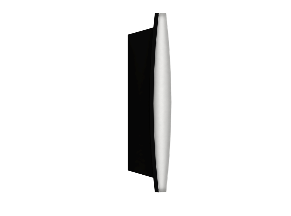 LED – weiß Wand-/Deckenleuchte aus Aluminiumguß, weiß lackiert.Mit parabolförmiger, opalweißer Abschirmung aus Acrylglas, oder aus selbstlöschendem Polykarbonat für Flucht- und Verkehrswege.Mit 11 bzw. 15 W LED, 2700, 3000 oder 4000 Kelvin, 90 RaAbmessungen: HxBxT: 320 x 320 x Typ: 		Stoa Innen- und Außenbereich, Schutzklasse IP54Fabr.: 	www.focus-lighting.dkLED – schwarz Wand-/Deckenleuchte aus Aluminiumguß, schwarz lackiert.Mit parabolförmiger, opalweißer Abschirmung aus Acrylglas, oder aus selbstlöschendem Polykarbonat für Flucht- und Verkehrswege.Mit 11 bzw. 15 W LED, 2700, 3000 oder 4000 Kelvin, 90 RaAbmessungen: HxBxT: 320 x 320 x Typ: 		Stoa Innen- und Außenbereich, Schutzklasse IP54Fabr.: 	www.focus-lighting.dk